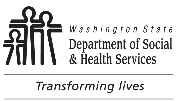 	AGING AND LONG-TERM SUPPORT ADMINISTRATION (ALTSA)	RESIDENTIAL SUPPORT WAIVER (RSW)  EXPANDED BEHAVIOR SUPPORTS (EBS)	RSW AND EBS Referral	AGING AND LONG-TERM SUPPORT ADMINISTRATION (ALTSA)	RESIDENTIAL SUPPORT WAIVER (RSW)  EXPANDED BEHAVIOR SUPPORTS (EBS)	RSW AND EBS Referral	AGING AND LONG-TERM SUPPORT ADMINISTRATION (ALTSA)	RESIDENTIAL SUPPORT WAIVER (RSW)  EXPANDED BEHAVIOR SUPPORTS (EBS)	RSW AND EBS Referral	AGING AND LONG-TERM SUPPORT ADMINISTRATION (ALTSA)	RESIDENTIAL SUPPORT WAIVER (RSW)  EXPANDED BEHAVIOR SUPPORTS (EBS)	RSW AND EBS Referral	AGING AND LONG-TERM SUPPORT ADMINISTRATION (ALTSA)	RESIDENTIAL SUPPORT WAIVER (RSW)  EXPANDED BEHAVIOR SUPPORTS (EBS)	RSW AND EBS ReferralClient InformationClient InformationClient InformationClient InformationClient InformationClient Information1.  CLIENT’S NAME1.  CLIENT’S NAME2.  CLIENT ACES ID NUMBER3.  CURRENT SETTING / LOCATION3.  CURRENT SETTING / LOCATION4.  LENGTH OF STAY AT CURRENT SETTING / LOCATIONCase Manager (CM) InformationCase Manager (CM) InformationCase Manager (CM) InformationCase Manager (CM) InformationCase Manager (CM) InformationCase Manager (CM) Information5.  CASE MANAGER’S NAME5.  CASE MANAGER’S NAME6.  CASE MANAGER’S EMAIL6.  CASE MANAGER’S EMAIL7.  OFFICE NAME AND LOCATION7.  OFFICE NAME AND LOCATION8.  SUPERVISOR’S NAME8.  SUPERVISOR’S NAME8.  SUPERVISOR’S NAME9.  SUPERVISOR’S EMAIL9.  SUPERVISOR’S EMAIL9.  SUPERVISOR’S EMAILRSW and/or EBS in Nursing Facility Eligibility CriteriaRSW and/or EBS in Nursing Facility Eligibility CriteriaRSW and/or EBS in Nursing Facility Eligibility CriteriaRSW and/or EBS in Nursing Facility Eligibility CriteriaRSW and/or EBS in Nursing Facility Eligibility CriteriaRSW and/or EBS in Nursing Facility Eligibility Criteria1.  Does the individual meet the functional and financial requirements for Nursing Facility* or RSW?    Yes       No2.  Does client meet Nursing Facility Level of Care (NFLOC)?	  Yes       No3.  Client meets at least one of the following (please check all that apply):	Currently resides at a state mental or psychiatric unit of a hospital and has been deemed ready to discharge.	Has a history of frequent or protracted psychiatric hospitalizations.	Has a history of an inability to remain medically or behaviorally stable for more than six months.And (please select all that apply):	Has exhibited serious challenging behaviors** within the last year.	Has had problems managing medications, which has affected their ability to live in the community.    *	Medicaid recipients are not required to meet waiver eligibility for Nursing Facility Admission, only Nursing Facility Level of Care.**	Challenging behaviors means a persistent pattern of behaviors or uncontrolled symptoms of a cognitive or mental condition that inhibit the individual's functioning in public places, the facility, or integration within the community that have been present for long periods of time or have manifested as an acute onset.  See WAC 388-106-0338.                       1.  Does the individual meet the functional and financial requirements for Nursing Facility* or RSW?    Yes       No2.  Does client meet Nursing Facility Level of Care (NFLOC)?	  Yes       No3.  Client meets at least one of the following (please check all that apply):	Currently resides at a state mental or psychiatric unit of a hospital and has been deemed ready to discharge.	Has a history of frequent or protracted psychiatric hospitalizations.	Has a history of an inability to remain medically or behaviorally stable for more than six months.And (please select all that apply):	Has exhibited serious challenging behaviors** within the last year.	Has had problems managing medications, which has affected their ability to live in the community.    *	Medicaid recipients are not required to meet waiver eligibility for Nursing Facility Admission, only Nursing Facility Level of Care.**	Challenging behaviors means a persistent pattern of behaviors or uncontrolled symptoms of a cognitive or mental condition that inhibit the individual's functioning in public places, the facility, or integration within the community that have been present for long periods of time or have manifested as an acute onset.  See WAC 388-106-0338.                       1.  Does the individual meet the functional and financial requirements for Nursing Facility* or RSW?    Yes       No2.  Does client meet Nursing Facility Level of Care (NFLOC)?	  Yes       No3.  Client meets at least one of the following (please check all that apply):	Currently resides at a state mental or psychiatric unit of a hospital and has been deemed ready to discharge.	Has a history of frequent or protracted psychiatric hospitalizations.	Has a history of an inability to remain medically or behaviorally stable for more than six months.And (please select all that apply):	Has exhibited serious challenging behaviors** within the last year.	Has had problems managing medications, which has affected their ability to live in the community.    *	Medicaid recipients are not required to meet waiver eligibility for Nursing Facility Admission, only Nursing Facility Level of Care.**	Challenging behaviors means a persistent pattern of behaviors or uncontrolled symptoms of a cognitive or mental condition that inhibit the individual's functioning in public places, the facility, or integration within the community that have been present for long periods of time or have manifested as an acute onset.  See WAC 388-106-0338.                       1.  Does the individual meet the functional and financial requirements for Nursing Facility* or RSW?    Yes       No2.  Does client meet Nursing Facility Level of Care (NFLOC)?	  Yes       No3.  Client meets at least one of the following (please check all that apply):	Currently resides at a state mental or psychiatric unit of a hospital and has been deemed ready to discharge.	Has a history of frequent or protracted psychiatric hospitalizations.	Has a history of an inability to remain medically or behaviorally stable for more than six months.And (please select all that apply):	Has exhibited serious challenging behaviors** within the last year.	Has had problems managing medications, which has affected their ability to live in the community.    *	Medicaid recipients are not required to meet waiver eligibility for Nursing Facility Admission, only Nursing Facility Level of Care.**	Challenging behaviors means a persistent pattern of behaviors or uncontrolled symptoms of a cognitive or mental condition that inhibit the individual's functioning in public places, the facility, or integration within the community that have been present for long periods of time or have manifested as an acute onset.  See WAC 388-106-0338.                       1.  Does the individual meet the functional and financial requirements for Nursing Facility* or RSW?    Yes       No2.  Does client meet Nursing Facility Level of Care (NFLOC)?	  Yes       No3.  Client meets at least one of the following (please check all that apply):	Currently resides at a state mental or psychiatric unit of a hospital and has been deemed ready to discharge.	Has a history of frequent or protracted psychiatric hospitalizations.	Has a history of an inability to remain medically or behaviorally stable for more than six months.And (please select all that apply):	Has exhibited serious challenging behaviors** within the last year.	Has had problems managing medications, which has affected their ability to live in the community.    *	Medicaid recipients are not required to meet waiver eligibility for Nursing Facility Admission, only Nursing Facility Level of Care.**	Challenging behaviors means a persistent pattern of behaviors or uncontrolled symptoms of a cognitive or mental condition that inhibit the individual's functioning in public places, the facility, or integration within the community that have been present for long periods of time or have manifested as an acute onset.  See WAC 388-106-0338.                       1.  Does the individual meet the functional and financial requirements for Nursing Facility* or RSW?    Yes       No2.  Does client meet Nursing Facility Level of Care (NFLOC)?	  Yes       No3.  Client meets at least one of the following (please check all that apply):	Currently resides at a state mental or psychiatric unit of a hospital and has been deemed ready to discharge.	Has a history of frequent or protracted psychiatric hospitalizations.	Has a history of an inability to remain medically or behaviorally stable for more than six months.And (please select all that apply):	Has exhibited serious challenging behaviors** within the last year.	Has had problems managing medications, which has affected their ability to live in the community.    *	Medicaid recipients are not required to meet waiver eligibility for Nursing Facility Admission, only Nursing Facility Level of Care.**	Challenging behaviors means a persistent pattern of behaviors or uncontrolled symptoms of a cognitive or mental condition that inhibit the individual's functioning in public places, the facility, or integration within the community that have been present for long periods of time or have manifested as an acute onset.  See WAC 388-106-0338.                       Case Manager Level of Service Recommendation (Check all that apply)Case Manager Level of Service Recommendation (Check all that apply)Case Manager Level of Service Recommendation (Check all that apply)Case Manager Level of Service Recommendation (Check all that apply)Case Manager Level of Service Recommendation (Check all that apply)Case Manager Level of Service Recommendation (Check all that apply)Note:  The RSW Committee will make final determination for the highest level of service.Residential Support Waiver	Nursing Facility Options  Expanded Community Services (ECS)	  Expanded Community Services Respite (ECS Respite)  Specialized Behavior Supports (SBS)	  Expanded Behavior Support (EBS)  Community Stability Supports (CSS)	  Expanded Behavior Supports Plus (EBS Plus)  Enhanced Services Facility (ESF)	  EBS Plus Specialized Services		Note:  See additional EBS question below if no CARE assessment.  No specific recommendationNote:  The RSW Committee will make final determination for the highest level of service.Residential Support Waiver	Nursing Facility Options  Expanded Community Services (ECS)	  Expanded Community Services Respite (ECS Respite)  Specialized Behavior Supports (SBS)	  Expanded Behavior Support (EBS)  Community Stability Supports (CSS)	  Expanded Behavior Supports Plus (EBS Plus)  Enhanced Services Facility (ESF)	  EBS Plus Specialized Services		Note:  See additional EBS question below if no CARE assessment.  No specific recommendationNote:  The RSW Committee will make final determination for the highest level of service.Residential Support Waiver	Nursing Facility Options  Expanded Community Services (ECS)	  Expanded Community Services Respite (ECS Respite)  Specialized Behavior Supports (SBS)	  Expanded Behavior Support (EBS)  Community Stability Supports (CSS)	  Expanded Behavior Supports Plus (EBS Plus)  Enhanced Services Facility (ESF)	  EBS Plus Specialized Services		Note:  See additional EBS question below if no CARE assessment.  No specific recommendationNote:  The RSW Committee will make final determination for the highest level of service.Residential Support Waiver	Nursing Facility Options  Expanded Community Services (ECS)	  Expanded Community Services Respite (ECS Respite)  Specialized Behavior Supports (SBS)	  Expanded Behavior Support (EBS)  Community Stability Supports (CSS)	  Expanded Behavior Supports Plus (EBS Plus)  Enhanced Services Facility (ESF)	  EBS Plus Specialized Services		Note:  See additional EBS question below if no CARE assessment.  No specific recommendationNote:  The RSW Committee will make final determination for the highest level of service.Residential Support Waiver	Nursing Facility Options  Expanded Community Services (ECS)	  Expanded Community Services Respite (ECS Respite)  Specialized Behavior Supports (SBS)	  Expanded Behavior Support (EBS)  Community Stability Supports (CSS)	  Expanded Behavior Supports Plus (EBS Plus)  Enhanced Services Facility (ESF)	  EBS Plus Specialized Services		Note:  See additional EBS question below if no CARE assessment.  No specific recommendationNote:  The RSW Committee will make final determination for the highest level of service.Residential Support Waiver	Nursing Facility Options  Expanded Community Services (ECS)	  Expanded Community Services Respite (ECS Respite)  Specialized Behavior Supports (SBS)	  Expanded Behavior Support (EBS)  Community Stability Supports (CSS)	  Expanded Behavior Supports Plus (EBS Plus)  Enhanced Services Facility (ESF)	  EBS Plus Specialized Services		Note:  See additional EBS question below if no CARE assessment.  No specific recommendationQuestions to Help Determine Level of ServiceQuestions to Help Determine Level of ServiceQuestions to Help Determine Level of ServiceQuestions to Help Determine Level of ServiceQuestions to Help Determine Level of ServiceQuestions to Help Determine Level of ServiceHistory of hospitalizations (if not documented in CARE, describe below):History of hospitalizations (if not documented in CARE, describe below):History of hospitalizations (if not documented in CARE, describe below):History of hospitalizations (if not documented in CARE, describe below):History of hospitalizations (if not documented in CARE, describe below):History of hospitalizations (if not documented in CARE, describe below):Known reasons for failed community transitions / community instability (substance use, medically non-compliance, not paying participation, impulsive decision making, etc.):Known reasons for failed community transitions / community instability (substance use, medically non-compliance, not paying participation, impulsive decision making, etc.):Known reasons for failed community transitions / community instability (substance use, medically non-compliance, not paying participation, impulsive decision making, etc.):Known reasons for failed community transitions / community instability (substance use, medically non-compliance, not paying participation, impulsive decision making, etc.):Known reasons for failed community transitions / community instability (substance use, medically non-compliance, not paying participation, impulsive decision making, etc.):Known reasons for failed community transitions / community instability (substance use, medically non-compliance, not paying participation, impulsive decision making, etc.):Has the client tried any of these ALTSA programs / services (check all that apply)?  SDCP	  Adult Day Health / Adult Day Care  SDCP+	  RCS – Behavioral Health Support Team  Meaningful Day	  Other:       Has the client tried any of these ALTSA programs / services (check all that apply)?  SDCP	  Adult Day Health / Adult Day Care  SDCP+	  RCS – Behavioral Health Support Team  Meaningful Day	  Other:       Has the client tried any of these ALTSA programs / services (check all that apply)?  SDCP	  Adult Day Health / Adult Day Care  SDCP+	  RCS – Behavioral Health Support Team  Meaningful Day	  Other:       Has the client tried any of these ALTSA programs / services (check all that apply)?  SDCP	  Adult Day Health / Adult Day Care  SDCP+	  RCS – Behavioral Health Support Team  Meaningful Day	  Other:       Has the client tried any of these ALTSA programs / services (check all that apply)?  SDCP	  Adult Day Health / Adult Day Care  SDCP+	  RCS – Behavioral Health Support Team  Meaningful Day	  Other:       Has the client tried any of these ALTSA programs / services (check all that apply)?  SDCP	  Adult Day Health / Adult Day Care  SDCP+	  RCS – Behavioral Health Support Team  Meaningful Day	  Other:       Comments / reasons services were not tried or unsuccessful:Comments / reasons services were not tried or unsuccessful:Comments / reasons services were not tried or unsuccessful:Comments / reasons services were not tried or unsuccessful:Comments / reasons services were not tried or unsuccessful:Comments / reasons services were not tried or unsuccessful:Has the client tried any of these community programs / services (check all that apply)?  Outpatient BH services	 Outpatient SUD services  PACT / IRT	  MCO case management or care management services  Ombudsman	  Other:       Has the client tried any of these community programs / services (check all that apply)?  Outpatient BH services	 Outpatient SUD services  PACT / IRT	  MCO case management or care management services  Ombudsman	  Other:       Has the client tried any of these community programs / services (check all that apply)?  Outpatient BH services	 Outpatient SUD services  PACT / IRT	  MCO case management or care management services  Ombudsman	  Other:       Has the client tried any of these community programs / services (check all that apply)?  Outpatient BH services	 Outpatient SUD services  PACT / IRT	  MCO case management or care management services  Ombudsman	  Other:       Has the client tried any of these community programs / services (check all that apply)?  Outpatient BH services	 Outpatient SUD services  PACT / IRT	  MCO case management or care management services  Ombudsman	  Other:       Has the client tried any of these community programs / services (check all that apply)?  Outpatient BH services	 Outpatient SUD services  PACT / IRT	  MCO case management or care management services  Ombudsman	  Other:       Comments / reasons services were unsuccessful:Comments / reasons services were unsuccessful:Comments / reasons services were unsuccessful:Comments / reasons services were unsuccessful:Comments / reasons services were unsuccessful:Comments / reasons services were unsuccessful:Client’s known current community resources and supports:Client’s known current community resources and supports:Client’s known current community resources and supports:Client’s known current community resources and supports:Client’s known current community resources and supports:Client’s known current community resources and supports:EBS Referral Question Only (Complete when there is no CARE assessment)EBS Referral Question Only (Complete when there is no CARE assessment)EBS Referral Question Only (Complete when there is no CARE assessment)EBS Referral Question Only (Complete when there is no CARE assessment)EBS Referral Question Only (Complete when there is no CARE assessment)EBS Referral Question Only (Complete when there is no CARE assessment)Describe current challenging behaviors.Describe current challenging behaviors.Describe current challenging behaviors.Describe current challenging behaviors.Describe current challenging behaviors.Describe current challenging behaviors.Instructions for Completing the RSW and EBS Referral FormUse:  This form is used by the AAA or HCS case manager to refer a client for an eligibility review for the following services:  Expanded Community Services (ECS), Specialized Behavior Support (SBS), Community Stability Supports (CSS), and Enhanced Services Facility (ESF) under the RSW and Expanded Behavior Supports (EBS), EBS Plus, EBS Plus Specialized Services and ECS Respite in a skilled nursing facility. Client InformationClient’s name as seen in CARE (first name, middle initial, and last name)Client’s 9-digit ACES number, which can be found in the client’s demographic screen in CAREClients’ current setting / locationClient’s length of stay at their current setting / locationCase Manager InformationReferring case managers name (first and last name)Case managers emailCase managers office and location Referring case managers supervisorReferring case managers supervisor’s emailRSW and/or EBS in Nursing Facility Eligibility CriteriaEBS services are not part of the RSW and instead are included in the State Plan.  All Nursing Facility admissions for a Medicaid recipient require a client to meet Nursing Facility Level of Care.  A full CARE assessment is not necessary to access EBS, though eligibility criteria for EBS must be documented.Referent to answer the following questions:Does the individual meet the functional and financial requirements for Nursing Facility* or RSW?  Check yes or no.Does the individual meet NFLOC?  Check yes or no.For the remaining questions, select all boxes that apply.  Client needs to meet at least one (1) criteria.  The RSW Committee will confirm RSW and/or EBS in Nursing Facility eligibly and document this on
DSHS Form 11-130.Case Manager Level of Service RecommendationIf the case manager has a recommendation for RSW and/or EBS services, please select all boxes that apply.  The RSW will review the service level recommended, as well as all other services the client may be determined to need.  If the referring case manager has no recommendation for RSW and/or EBS services, select “no specific recommendation.”  The RSW Committee will review for the highest level of service a client may appear to need.Questions to Help Determine Level of ServiceAnswer all applicable questions not addressed in the CARE assessment.EBS Referral Question OnlyIf the case manager is referring an individual that does not have a current CARE assessment, describe current challenging behaviors the client exhibits.